Psicóloga Colegiada M-27120 Ana Martín Esparza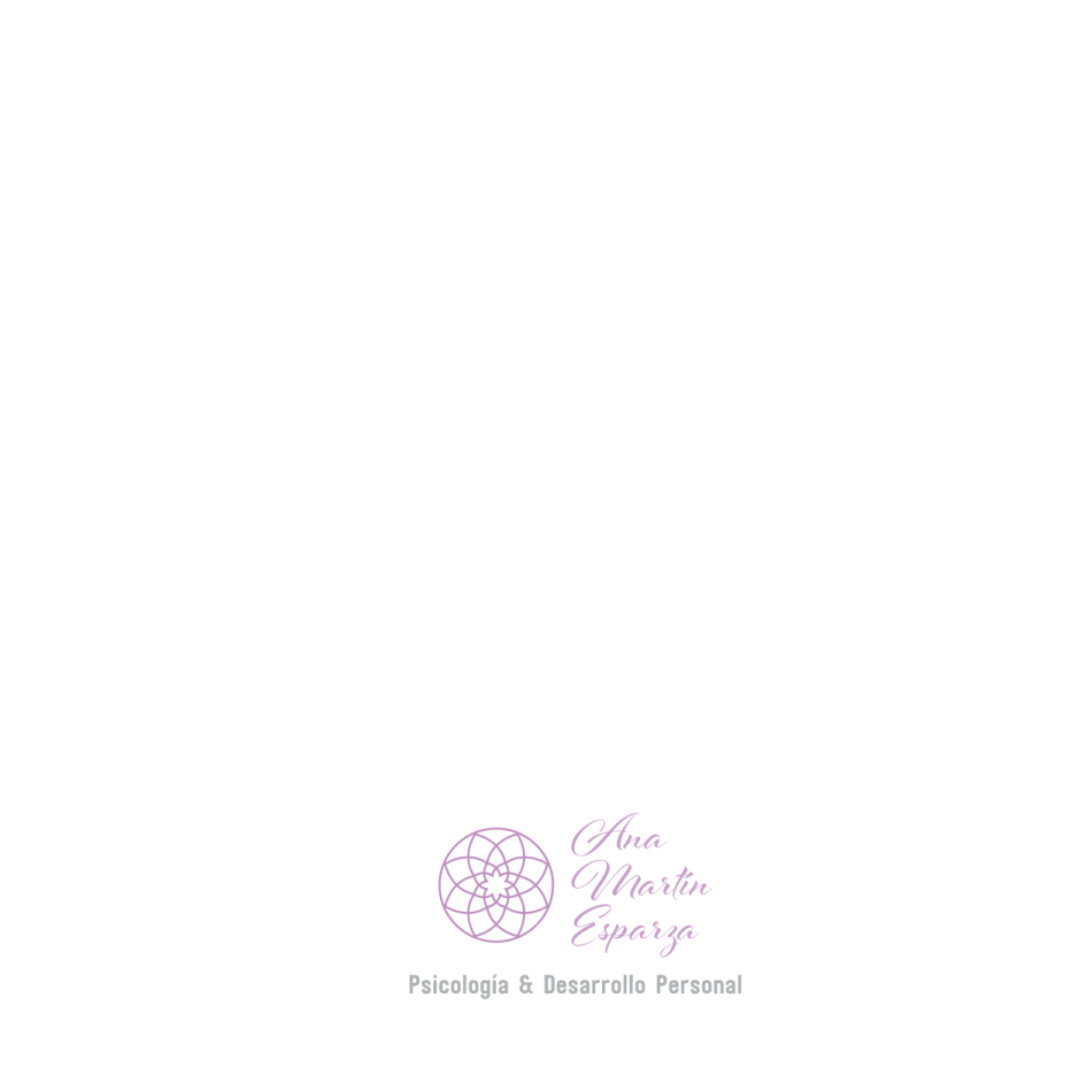 c/ Hermosilla, 98 28109 MadridQueremos agradecerle su confianza depositada y le pedimos que lea nuestra forma de trabajar en equipo con el cliente, quedando a su disposición si le surge cualquier duda o sugerencia.Visión: apostamos por un servicio integral para el ser humano, entendiendo la salud como un estado de equilibrio corporal-mental y espiritual. Ofreciendo sesiones de crecimiento personal y autoconocimiento, con herramientas de la psicología clásica y posicionándonos en un acercamiento predominantemente humanista-transpersonal. Se ofrecen sesiones puntuales y procesos adaptados a su situación concreta.Condiciones de confidencialidad: es fundamental remarcar el carácter confidencial de toda la información de las sesiones según el código deontológico vigente, a su vez pedimos colaboración y consentimiento vía este impreso para poder llevar un registro de los clientes con sus contactos en un fichero protegido confidencial de icf international, los cuáles pueden comprobar contactándole que realmente ha sido cliente y valorar el trato recibido.Valores: respeto a las creencias y características de singularidad de cada persona, libertad a la hora de ir decidiendo la velocidad y el número de sesiones/frecuencia de las sesiones concertadas, compromiso con el buen trato y la profesionalidad requerida para este rol profesional, consideración de igualdad y no fomento de la patologización de las vivencias emocionales y estados psicológicos, entendiendo que todos estamos en proceso de crecimiento continuo.Puede firmar su consentimiento:-Nombre y DNI/NIE-Contacto telefónico/email